Shelton Elementary School2018-2019 School Supply List1st Grade1 Dozen Sharpened Pencils3 Pkgs. Elmer’s Glue Sticks1 Box Crayola Wide Tip Markers2 Large Boxes Kleenex2 Containers Disinfectant Wipes2 Boxes Crayola Crayons -24 count2 Pkgs. Pink Pearl Erasers1 Fiskar Brand Scissor2 Primary Mead Journals (K-2) *2 Wide Ruled Spiral Notebooks - 1 yellow, 1 blue2 Plain Bottom Pocket Folders – red and purple1 Small Supply Box1 Set Headphones (no ear buds please)3 Pkgs. Expo Dry Erase Colored Markers3 Expo Thin Tip Dry Erase Markers – Black1 Ream White Copy PaperBoys – 1 Box Gallon Sized Ziplock BagsGirls – 1 Box Quart Sized Ziplock Bags*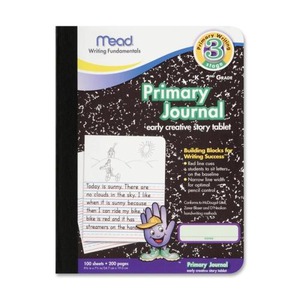 Art Supplies – 1st Grade2 Sharpened Ticonderoga Pencils2 Sharpies  (regular tip)2 Bottles of Glue2nd Grade3 Dozen Sharpened Ticonderoga Pencils4 Expo Dry Erase Colored Markers - black2 Large Elmer’s Glue Sticks1 Box Crayola Wide Tip Markers2nd Grade cont.1 Box Crayola Colored Pencils – 12 count1 Large Box of Kleenex2 Pink Pearl Erasers3 Bottom Pocket Folders – blue, yellow and green1 Red Plastic Pocket FolderGirls – 1 Pkg. Large Sticky NotesBoys – 1 Pkg. Wide Ruled Notebook Paper1 Container Disinfectant Wipes – Boys1 Container Hand Sanitizer – GirlsHeadphonesPlease Label1 Box Crayola Crayons – 24 count1 Fiskar Brand Scissor2 Wide Ruled Composition Notebooks (full page lines)1 Wide Ruled Spiral Notebook1 Small Supply BoxArt Supplies – 2nd Grade2 Sharpened Ticonderoga Pencils2 Pkgs. Crayola Colored Pencils2 Glue Sticks3rd Grade2 Dozen Sharpened Ticonderoga Pencils2 Pink Pearl Erasers1 Box Crayola Markers – wide or thin tipped1 Box Crayola Crayons – 24 count4 Expo Thin Tip Dry Erase Markers – Black1 Pair Pointed Scissor1 Letter Sized Clipboard2 Wide Ruled Spiral Notebooks1 Pkg. Wide Rule Lined Notebook Paper8 Bottom Pocket Folders – 2 yellow, 2 red, 2 blue, 2 purple with brads or prongs2 Composition Notebooks1 Headphone – sized for your child1 Boxes of Kleenex1 Supply Box1   1” 3 Ring Binder 1 Box Gallon Ziplock Bags – Girls1 Container Clorox Disinfectant Wipes - BoysArt Supplies – 3rd Grade2 Sharpened Ticonderoga Pencils2 Rolls of Paper Towels1 Pkg. Crayola Markers – 10 count4th Grade4 Dozen Sharpened Ticonderoga Pencils1 Black Sharpie2 Pink Erasers1 Glue Stick1 Pair Pointed Scissor3 Wide Lined Subject Spiral Notebooks4 Wide Ruled Composition Notebooks1 Pkg. Wide Lined Notebook Paper1 Box Colored Pencils1 Pkg. Crayola Markers1 Pencil Bag with Zipper4 Ink Pens – 2 red, 2 blue2 Pkg. Small Post-it-Notes and 2 Pkg. Large Post-it-Notes5 Bottom Pocket Folders – 2 yellow, 1 red, 1 blue, 1 purple, 1 green1 Container of Disinfectant Wipes1 Large Box Kleenex1 Set Ear Buds or Headphones – sized for your child2 Pkg. Expo Dry Erase Markers1 Ream White Copy Paper1 Bottle Hand SanitizerArt Supplies - 4th Grade2 Sharpened Ticonderoga Pencils2 Rolls of Paper Towels1 Pkg. Crayola Markers (10 count)5th Grade2 Dozen Sharpened Pencils (no mechanical pencils)  1 Box Crayola Colored Pencils 2 High Lighters 3 Pkgs. Various Sized Post-it Notes 2 1 ½ ” 3 Ring Binder  1 Pkg. of 6 Dividers  1 Bottom Pocket Folder  1 Spiral Graph Notebook  5th Grade cont.4 Composition Notebooks  1 Pkg. Wide Ruled Notebook Paper  1 Pkg. Expo Dry Erase Thin Tip Markers 1 Supply Box or Bag  1 Pair Pointed Scissors  4 Elmer’s Glue Stick  2 Boxes of Kleenex  1 Container Disinfectant Wipes  1 Pink Eraser  2 Red Ink Pens  Ear Buds or Headphones (to be left at school)    Donations for the Classroom (optional) Graph Paper  Extra Composition Notebooks  Dividers  Colored Expo Markers  1 ½” Binder Art Supplies – 5th Grade2 Sharpened Ticonderoga Pencils2 Black Sharpies1 Box of Crayons (100 count)KG Full Day & Half Day2 dozen sharpened Ticonderoga pencils2 boxes thin tip classic Crayola markers – 10 count2 boxes wide tip classic Crayola markers – 10 count1 box Crayola crayons – 24 count1 box Crayola crayons – 64 count2 Regular Tip Black Sharpies 2 Thin highlighters – pink and green1   ½ inch 3 ring Avery 1 pair rounded tip Fiskar scissors (not pointed)2 large pink erasers1  (5”x 8”) Spacemaker Supply box2 Plastic Pocket Folders – red and purple2 large container of Clorox Disinfectant wipes1 box of Kleenex4 glue sticksArt Supplies – Kindergarten Full Day1 Roll Paper Towel2 Sharpened Ticonderoga Pencils